Literaturepoche der Klassik  1786 - 1832Bezugnahme auf antike Epoche (etwa von 800 v. Chr. bis ca. 600 n. Chr.)Wiederverwendung der griech.-röm. Kultur, Kunst und PhilosophieGegenwart wurde in geschichtlichen Zusammenhang gestellt.Mensch sollte von innen verändert werden durch kulturell–ästhetische Bildung sowie Erziehung.IdealvorstellungenMenschlichkeit, Toleranz, Harmonie von Mensch und Natur, von Individuum und GesellschaftAusgleich von Vernunft und GefühlWeimarer Klassik blieb unpolitisch.Bevorzugte Formen der LyrikLyrikformen differenzierten sich mehr voneinanderRoman: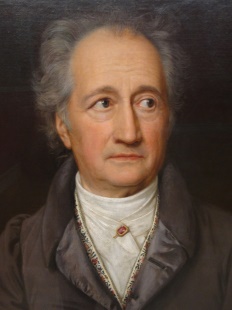 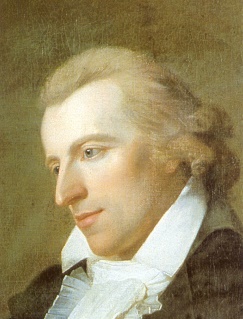 sollte der Erziehung der Gefühle dienenstellte innere Beweggründe feiner darBildungsroman und EntwicklungsromanIdeendrama wird populärCharakterdrama immer BeliebterKurzprosa und NovellePolitische Publizistik wurde vielfältigerPopuläre LiteraturformenOde: (griech. Lied, Gesang) = feierliches Gedicht, aber gedämpfter als Hymne; reimlos; festgelegte Strophenformen: antike Odenmaße: alkäische Ode, sapphische Ode und asklepiadeische Ode; geprägt von Erhabenheit und Würde.Hymne: (griech. Festgesang) = feierlicher Lob- und Preisgesang; meist freie Rhythmen.Sonett: Festgelegt sind: Versmaß, Reim, Strophenform und Länge. Ein Sonett besteht aus 14 Versen und hat als Versform den Alexandriner. Unterschieden wird zwischen Italienischem Sonett (Petrarca-Sonett), das sich aus 2 Quartetten und 2 Terzetten zusammensetzt, und elisabethanischem Sonett (Shakespeare-Sonett), bestehend aus 3 Quartetten und einem abschließenden Reimpaar.Distichon: Kombination von Hexameter und Pentameter; meist reimlosStanze: Strophenform zu acht Versen, mit fünfhebigem Jambus und weiblicher Kadenz; Reimschema: ab ab ab ccBalladenjahr 1797Ballade war eine populäre Form, um weltanschauliche Aussagen und klassisches Selbst- verständnis zum Ausdruck zu bringen.Volkstümlich-politische Elemente wurden weitgehend ausgeschlossen.Ballade näherte sich dem philosophischen Weltanschauungsgedicht: z. B. Lied von der Glocke, Das Ideal und das Leben. Es ging darum, eine sittliche Lehre in vollendetem Stil zu vermitteln, Gestalten und Geschehnisse wurden einer tragenden Idee untergeordnet.Weimarer KlassikZentrum klassischer Literatur war in Weimar (aber auch in Jena). Beginn geprägt durch Goethe (war inspiriert Italienreisen (1786, 1788, 1790) -> studierte dort antike Kunst).Ende der Weimarer Klassik mit Goethes Tod 1832. Danach folgt die Epoche der Romantik (läuft z. T. parallel).BeispieleDie Worte des GlaubensFriedrich SchillerQuellenangabe:http://www.frustfrei-lernen.de/deutsch/klassik-deutsche-literatur-und-epochen.htmlKurt Rothmann: Kleine Geschichte der Deutschen Literatur, S.107-125Raulfs: Deutsche Literaturgeschichte in Beispielen, S. 88-90Cornelson: Texte, Themen und Strukturen, Deutschbuch  für die Oberstufe S.242-243www.xlibris.de/Epochen/Klassik/Klassik3. Htmwww.orst.edu/instruct/ger341/klassik.htmwww.gutenberg.aol.de/goethe/gedichte/dasbeste.htmwww.gutenberg.aol.de/goethe/gedichte/erinner.htmwww.teleschach.de/forum/b_gotha.htmhttp://www.literaturwelt.com/epochen/klassik.html#klassikverstaendnishttp://www.schaefer-westerhofen.de/schiller.jpghttp://www.joanmaragall.com/fronesis/9/Socials/HERDER_archivos/image001.jpghttp://www.rossipotti.de/inhalt/literaturlexikon/epochen/klassik.htmlhttps://de.wikipedia.org/wiki/Weimarer_Klassik#Christoph_Martin_Wielandhttp://www.pohlw.de/literatur/epochen/klassik.htmhttps://de.wikipedia.org/wiki/Goethes_Lyrik#.C3.9CberblickDrei Worte nenn' ich euch, inhaltschwer,
    Sie gehen von Munde zu Munde,
Doch stammen sie nicht von außen her;
    Das Herz nur gibt davon Kunde.
Dem Menschen ist aller Werth geraubt,
Wenn er nicht mehr an die drei Worte glaubt. Der Mensch ist frei geschaffen, ist frei,
    Und würd' er in Ketten geboren,
Laßt euch nicht irren des Pöbels Geschrei,
    Nicht den Mißbrauch rasender Thoren!
Vor dem Sklaven, wenn er die Kette bricht,
Vor dem freien Menschen erzittert nicht!Und die Tugend, sie ist kein leerer Schall,
    Der Mensch kann sie üben im Leben,
Und sollt' er auch straucheln überall,
    Er kann nach der göttlichen streben,
Und was kein Verstand der Verständigen sieht,
Das übet in Einfalt ein kindlich Gemüth.Und ein Gott ist, ein heiliger Wille lebt,
    Wie auch der menschliche wanke;
Hoch über der Zeit und dem Raume webt
    Lebendig der höchste Gedanke,
Und ob Alles in ewigem Wechsel kreist,
Es beharret im Wechsel ein ruhiger Geist.Die drei Worte bewahret euch, inhaltschwer,
    Sie pflanzet von Munde zu Munde,
Und stammen sie gleich nicht von außen her,
    Euer Innres gibt davon Kunde.
Dem Menschen ist nimmer sein Werth geraubt,
So lang er noch an die drei Worte glaubt.